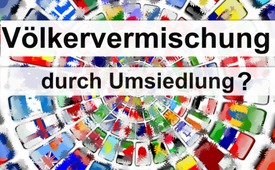 Völkervermischung durch Umsiedlung?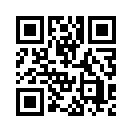 Beim Treffen der Regierungschefs der EU Anfang 2017 legte der Chef der Europäischen Stabilitätsinitiative einen Plan vor, nach welchem die von Italien akzeptierten Asylbewerber in der EU verteilt und dauerhaft angesiedelt werden sollen. Ist dies bereits ein weiterer geplanter Schritt in Richtung Völkervermischung?Anfang 2017 trafen die Regierungschefs der EU zu einem Sondergipfel auf Malta zusammen, wo ein Zehn-Punkte-Plan gegen die Einwanderung aus Afrika beschlossen wurde. Hinter den Kulissen wurde allerdings etwas anderes vorbereitet. So legte Gerald Knaus, Chef der Europäischen Stabilitätsinitiative, seinen sogenannten „Malta-Plan“ vor. Demgemäß sollen die von Italien akzeptierten Asylbewerber in der EU verteilt und dauerhaft angesiedelt werden. Vordergründig klingt dies vernünftig. Jedoch sollen gemäß Knaus so etwa 500.000 Menschen pro Jahr nach Europa, vorwiegend nach Deutschland, umgesiedelt werden, was einer massiven Zuwanderung entspräche. Die Europäische Stabilitätsinitiative wird von George Soros finanziert, der mit den „Offenen Grenzen“ das Ziel der Völkervermischung verfolgt. So ist zu befürchten, dass unter dem Vorwand der Entlastung Italiens durch diesen inoffiziellen Plan von Knaus eine dauerhafte „Umsiedlung im großen Stil“ erfolgt.von rh.Quellen:http://www.philosophia-perennis.com/2017/02/05/george-soros-malta-plan/comment-page-1/
http://www.zeit.de/2016/27/gerald-knaus-fluechtlinge-eu-tuerkei-abkommen

Verweis auf schon ausgestrahlte Sendungen:
http://www.kla.tv/5788Das könnte Sie auch interessieren:---Kla.TV – Die anderen Nachrichten ... frei – unabhängig – unzensiert ...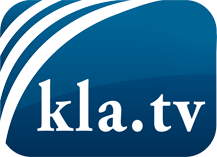 was die Medien nicht verschweigen sollten ...wenig Gehörtes vom Volk, für das Volk ...tägliche News ab 19:45 Uhr auf www.kla.tvDranbleiben lohnt sich!Kostenloses Abonnement mit wöchentlichen News per E-Mail erhalten Sie unter: www.kla.tv/aboSicherheitshinweis:Gegenstimmen werden leider immer weiter zensiert und unterdrückt. Solange wir nicht gemäß den Interessen und Ideologien der Systempresse berichten, müssen wir jederzeit damit rechnen, dass Vorwände gesucht werden, um Kla.TV zu sperren oder zu schaden.Vernetzen Sie sich darum heute noch internetunabhängig!
Klicken Sie hier: www.kla.tv/vernetzungLizenz:    Creative Commons-Lizenz mit Namensnennung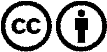 Verbreitung und Wiederaufbereitung ist mit Namensnennung erwünscht! Das Material darf jedoch nicht aus dem Kontext gerissen präsentiert werden. Mit öffentlichen Geldern (GEZ, Serafe, GIS, ...) finanzierte Institutionen ist die Verwendung ohne Rückfrage untersagt. Verstöße können strafrechtlich verfolgt werden.